HİTİT ÜNİVERSİTESİ (HİTİT UNIVERSITY)2016/2017 AKADEMİK YILI (2016/2017 ACADEMIC YEAR)MEVLANA ADAY ÖĞRENCİBAŞVURU FORMU        (MEVLANA CANDIDATE STUDENT APPLICATION FORM)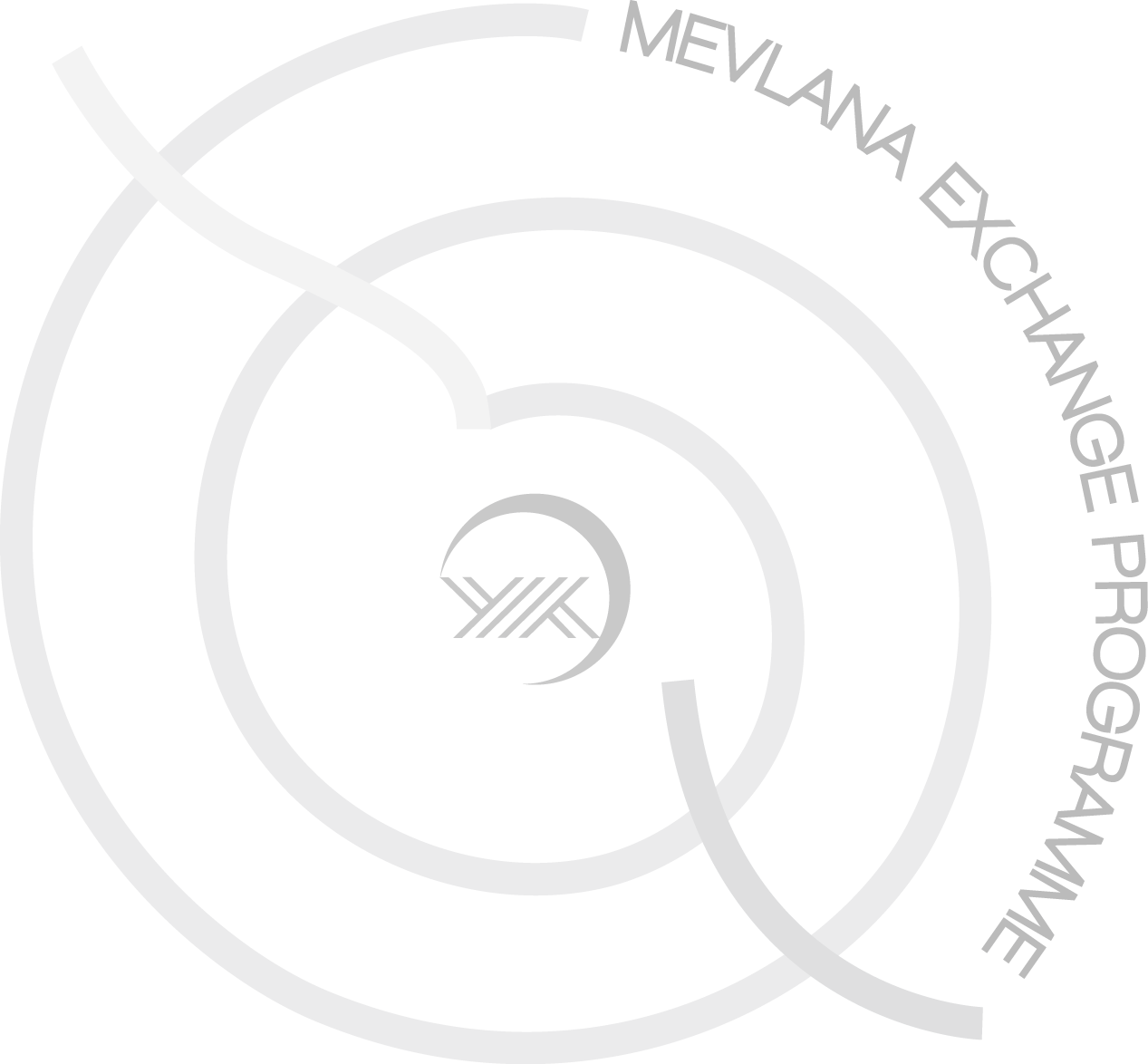 Adı – SoyadıName-SurnameÖğrenci NoStudent IDÖğrenim DurumuDegreeÖn Lisans        Lisans    Yüksek Lisans    DoktoraAssociate Degree   Bachelor   Master's Degree        PhDFakülteFaculty/College/InstitutionBölüm / ProgramDepartment/ProgrammeSınıfYear of studyNot OrtalamasıGrade Point Average (GPA)Değişim Planlanan Yükseköğretim KurumuHost Institution1.TERCİH:Değişim Planlanan Yükseköğretim KurumuHost Institution2.TERCİH:E-postaE-mailTelefonTelephoneEklerAdditional Required DocumentsNot Dökümü  (Transcript of records)     Başvurduğunuz programın öğrenim dili yabancı bir dil ise, dil düzeyinizi gösteren belge veya Yabancı dil sınavı başvuru formu (Document showing your language level if instruction language of host institution is a foreign language or Foreign Language Exam Application Form)Bir adet vesikalık fotoğraf (Photograph)Nüfus Cüzdanı Fotokopisi ( Photocopy of ID Card)Tarih ve İmzaDate and Signature